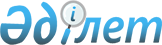 О внесении дополнений в постановление акимата Толебийского района от 11 июня 2015 года № 266 "Об утверждении Регламента акимата Толебийского района"
					
			Утративший силу
			
			
		
					Постановление акимата Толебийского района Южно-Казахстанской области от 2 февраля 2016 года № 32. Зарегистрировано Департаментом юстиции Южно-Казахстанской области 3 марта 2016 года № 3614. Утратило силу постановлением акимата Толебийского района Южно-Казахстанской области от 2 июня 2016 года № 198      Сноска. Утратило силу постановлением акимата Толебийского района Южно-Казахстанской области от 02.06.2016 № 198.

      В соответствии с Законом Республики Казахстан от 23 января 2001 года "О местном государственном управлении и самоуправлении в Республике Казахстан", постановлением Правительства Республики Казахстан от 25 августа 2011 года № 964 "Об утверждении Правил проведения правового мониторинга нормативных правовых актов", акимат Толебийского района ПОСТАНОВЛЯЕТ:

      1. Внести в постановление акимата Толебийского района от 11 июня 2015 года № 266 "Об утверждении Регламента акимата Толебийского района" (зарегистрировано в Реестре государственной регистрации нормативных правовых актов за номером № 3243, опубликовано 15 августа 2015 года в газете "Ленгер жаршысы") следующие дополнения:

      в Регламенте акимата Толебийского района, утвержденного согласно приложению к указанному постановлению:

      дополнить разделом 4-1 следующего содержания:

      "4-1. Проведение правового мониторинга нормативных правовых актов

      33-1. Правовой мониторинг проводится аппаратом, районными исполнительными органами, акимами городов, сельского округа в отношении нормативных правовых актов, принятых ими и (или) разработчиками которых они являлись, а также актов, относящихся к их компетенции.

      33-2. Правовой мониторинг нормативных правовых актов проводится на постоянной основе, по сбору, оценке, анализу информации о состоянии законодательства Республики Казахстан, а также по прогнозу динамики его развития и практики применения в целях выявления противоречащих

      законодательству Республики Казахстан устаревших и коррупциогенных норм права, оценки эффективности их реализации.

      33-3. При выявлении исполнительным органом несоответствующих, противоречащих или устаревших норм в нормативных правовых актах, разработчиками которых он являлся, он направляет соответствующие предложения в аппарат.

      33-4. При принятии новых нормативных правовых актов вышестоящего уровня исполнительными органами совместно с соответствующими отделами аппарата в течение трех рабочих дней анализируются подзаконные акты, связанные с предметом регулирования новых нормативных правовых актов вышестоящего уровня.

      33-5. В случае выявления несоответствия подзаконных актов новым нормативным правовым актам вышестоящего уровня в месячный срок со дня вступления в силу новых нормативных правовых актов вышестоящего уровня исполнительными органами совместно с соответствующими отделами аппарата принимаются меры по внесению изменений и (или) дополнений, либо признанию их утратившими силу в порядке, установленном законодательством Республики Казахстан.

      33-6. Информация о принятых мерах по принятию нормативных правовых актов, предусматривающих внесение изменений и (или) дополнений в подзаконные акты, нормы которых противоречат новым нормативным правовым актам вышестоящего уровня, или признание их утратившими силу, в недельный срок после принятия этих актов предоставляется в органы юстиции юридическим отделом аппарата.

      33-7. Приказом руководителя аппарата акима района не позднее 20 декабря текущего календарного года утверждается график проведения мониторинга нормативных правовых актов на предстоящий календарный год с ежемесячной разбивкой и указанием перечня нормативных правовых актов, в отношении которых будет проведен правовой мониторинг (без учета актов о внесении изменений и/или дополнений), включенных в Регистр нормативных правовых актов, соответствующими исполнительными органами совместно с соответствующим отделом аппарата.

      33-8. Исполнительные органы обеспечивают ведение Регистра нормативных правовых актов согласно приложению 2 к Правилам проведения правового мониторинга нормативных правовых актов, утвержденного постановлением Правительства Республики Казахстан от 25 августа 2011 года № 964 (далее – Правила).

      33-9. До первого числа последнего месяца полугодия (до 1 июня и 1 декабря) исполнительные органы представляют в юридический отдел аппарата информацию о проводимом мониторинге и, в случае необходимости, вносят предложения по совершенствованию норм действующего законодательства.

      33-10. Юридический отдел аппарата анализирует полученную информацию и предложения и совместно с исполнительными органами принимает меры, установленном законодательством Республики Казахстан, в течение тридцати календарных дней с момента их поступления.

      33-11. Для обеспечения полноты проведения правового мониторинга нормативных правовых актов, юридический отдел аппарата ежеквартально представляет в органы юстиции перечни принятых постановлений акимата и решений акима за прошедший квартал.

      33-12. По итогам проведенной работы юридический отдел аппарата отдельно по формам нормативных правовых актов в соответствии с приложением 4 к Правилам два раза в год до 30 числа последнего месяца полугодия направляют в территориальные органы юстиции аналитические справки с приложением перечня нормативных правовых актов, в отношении которых проводится мониторинг, согласно регистру в хронологическом порядке их принятия, а также информацию об использовании материалов, предусмотренных пунктом 11 Правил, и копию графика для представления в органы юстиции Республики Казахстан.".

      2. Государственному учреждению "Аппарат акима Толебийского района" в порядке, установленном законодательными актами Республики Казахстан обеспечить:

      1) официальное опубликование настоящего постановления в периодическом печатном изданий, распространяемое на территории Толебийского района и информационно – правовой системе "Әділет";

      2) размещение настоящего постановления на интернет – ресурсе акимата Толебийского района.

      3. Контроль за исполнением настоящего постановления возложить на руководителя аппарата акима района С.Бекмурзаеву.

      4. Настоящее постановление вводится в действие со дня его первого официального опубликования.


					© 2012. РГП на ПХВ «Институт законодательства и правовой информации Республики Казахстан» Министерства юстиции Республики Казахстан
				
      Временно исполняющий
обязанности акима района

М.Пернебеков
